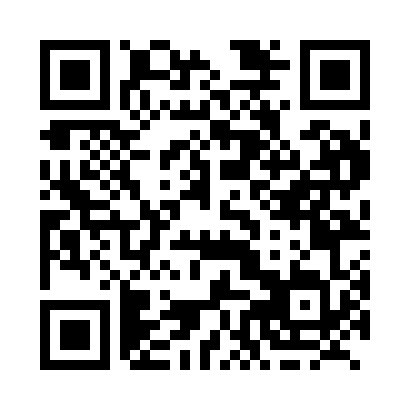 Prayer times for South Surrey, British Columbia, CanadaMon 1 Jul 2024 - Wed 31 Jul 2024High Latitude Method: Angle Based RulePrayer Calculation Method: Islamic Society of North AmericaAsar Calculation Method: HanafiPrayer times provided by https://www.salahtimes.comDateDayFajrSunriseDhuhrAsrMaghribIsha1Mon3:135:111:156:469:1911:172Tue3:145:121:156:469:1911:173Wed3:145:131:166:469:1811:174Thu3:155:141:166:459:1811:175Fri3:155:141:166:459:1711:176Sat3:165:151:166:459:1711:167Sun3:165:161:166:459:1611:168Mon3:175:171:166:459:1611:169Tue3:175:181:176:449:1511:1610Wed3:185:191:176:449:1411:1511Thu3:185:201:176:449:1411:1512Fri3:195:211:176:439:1311:1513Sat3:195:221:176:439:1211:1414Sun3:205:231:176:429:1111:1415Mon3:205:241:176:429:1011:1416Tue3:215:251:176:429:0911:1317Wed3:225:261:176:419:0811:1318Thu3:225:271:176:419:0711:1219Fri3:235:281:186:409:0611:1220Sat3:245:301:186:399:0511:1021Sun3:265:311:186:399:0411:0822Mon3:285:321:186:389:0311:0623Tue3:305:331:186:379:0211:0424Wed3:335:341:186:379:0011:0225Thu3:355:361:186:368:5910:5926Fri3:375:371:186:358:5810:5727Sat3:395:381:186:348:5610:5528Sun3:425:401:186:348:5510:5229Mon3:445:411:186:338:5410:5030Tue3:465:421:186:328:5210:4831Wed3:485:441:186:318:5110:45